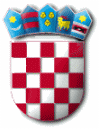 REPUBLIKA HRVATSKA   ZADARSKA ŽUPANIJA   OPĆINA PRIVLAKA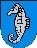        Ivana Pavla II, 46.      23233 PRIVLAKAKLASA: 021-05/19-01/02URBROJ: 2198/28-01-19-1Privlaka, 18. veljače  2019.g. Na temelju članka 35. Zakona o lokalnoj i područnoj (regionalnoj) samoupravi (N.N. broj 33/01, 60/01, 129/05, 109/07, 125/08 i 36/09, 150/11,144/12,19/13 i 137/15) i članka 33. Statuta Općine Privlaka („Službeni glasnik Zadarske županije“ 5/18), te članak 56. i članka 41.  Poslovnika o radu općinskog vijeća („Službeni glasnik Zadarske županije“ 14/09) i Izmjena i dopuna   Poslovnika  o radu općinskog vijeća (Služeni glasnik Zadarske županije“ 5/18).S a z i v a m19.(devetnaestu ) sjednicu šestog saziva Općinskog vijeća općine Privlaka koja će se održati 21. veljače 2019.g.(četvrtak) s početkom u  19,00  sati u vijećnici općine PrivlakaZa sjednicu predlažem sljedeći,d n e v n i   r e d:1. Donošenje odluke o izmjenama i dopunama odluke o komunalnoj naknadi Općine Privlaka; 2. Razno;Molimo Vas da se radi važnosti donošenja hitne odluke, odazovete sjednici općinskog vijeća!OPĆINA PRIVLAKA    Općinsko vijeće  P r e d s j e d n i k :    Nikica Begonja